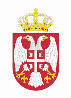 Р Е П У Б Л И К А   С Р Б И Ј А           Основна школа„РАТКО ЈОВАНОВИЋ“            Бр. 252/2       12. 09. 2023. год.       К Р У Ш Ч И Ц АП Р А В И Л Н И К
О ОРГАНИЗАЦИЈИ И СИСТЕМАТИЗАЦИЈИ ПОСЛОВА
ОСНОВНЕ ШКОЛЕ „ РАТКО  ЈОВАНОВИЋ“ У КРУШЧИЦИ           На основу члана 30. Закона о запосленима у јавним службама ("Службени гласник РС", бр. 113/2017,  95/2018, 86/2019, 157/2020 и 123/2021), члана 126. став 4. тачка 19) Закона о основама система образовања и васпитања ("Службени гласник РС", бр. 88/2017, 27/2018 – др. Закони, 10/2019, 6/2020 и 129/2021; у даљем тексту: Закон) и Уредбе о Каталогу радних места у јавним службама и другим организацијама у јавном сектору ("Службени гласник РС", број 81/2017, 6/2018 и 43/2018, у даљем тексту: Каталог) и Годишњег плана рада Основне школе „Ратко Јовановић“ у Крушчици за школску 2023/2024. годину, директор Основне школе „Ратко Јовановић“ у Крушчици , уз претходно прибављену сагласност Школског одбора бр. 252/1 од 12.09.2023.  године, доносиП Р А В И Л Н И К
О ОРГАНИЗАЦИЈИ И СИСТЕМАТИЗАЦИЈИ ПОСЛОВА
ОСНОВНЕ ШКОЛЕ „ РАТКО ЈОВАНОВИЋ“ КРУШЧИЦАI ОПШТЕ ОДРЕДБЕ Члан 1.Правилником о организацији и систематизацији послова у Школи ( у даљем тексту Правилник)  утврђују се:  организациони  делови, радна места у организационим деловима, опис послова који се обављају на радним местима, одређење стручне спреме, односно образовања потребног за обављање послова радног места, број извршилаца и други посебни услови за рад на тим пословима у оквиру делатности Школе.Члан 2.У Школи се утврђују послови, у складу са природом и организацијом образовно-васпитне делатности и одређује потребан број извршилаца који треба да обезбеди ефикасно извршавање школског програма, Годишњег плана рада Школе и обављање делатности Школе у целини.Члан 3.За сваки посао, односну групу послова, даје се назив, опис и потребан број извршилаца, као и услови, прописани Законом и подзаконским актима за њихово обављање, које треба да испуњавају њихови извршиоци. Члан  4.Услови за пријем у радни однос прописани су Законом јединствено за све запослене у Школи. Услови у погледу врсте стручне спреме за рад наставника и стручних сарадника прописани су Законом, Уредбом, и правилницима којима се утврђује врста стручне спреме наставника и стручних сарадника у Школи.Услови за рад директора и секретара  Школе прописани су Законом и Уредбом. Зависно од сложености послова које обављају, за остале запослене посебни услови се утврђују Законом, Уредбом  о Kаталогу  радних места запослених у јавним службама и другим организацијама у јавном сектору  и Правилником.Члан 5. Радни однос се заснива, по правилу, на неодређено или одређено време, са пуним  и непуним радним временом.Члан 6.Школа је организована као јединствена радна целина са седиштем у Крушчици , и у издвојеним одељењима Школе у:ИО Висока;ИО Радошево, ИО Гривска иИО Северово Издвојена одељења Школе немају својство правног лица.Издвојена одељења Школе имају место пословања, а послове са трећим лицима обавља у име и за рачун Школе.Члан 7. Настава се изводи у одељењу, у складу са важећим планом и програмом наставе и учења, према утврђеном распореду часова. Број одељења појединих разреда у Школи је променљив и зависи од броја уписаних ученика.Члан 8. На почетку сваке школске године утврђује се број извршилаца у настави и број ваннаставног особља зависно од броја ученика, броја одељења, и величине Школе, у складу са Законом и  Правилником о критеријумима и стандардима за финансирање установе која обавља делатност основног  образовања и васпитања.II ОРГАНИЗАЦИЈА РАДА ШКОЛЕЧлан 9.Организација рада Школе  заснива се на рационалној подели рада у оквиру рада Школе, у складу са захтевима савремене огранизације рада.Школа обавља послове преко следећих служби:1. Послови руковођења: директор, односно вршилац дужности директора 2. Образовно-васпитна служба: наставници и стручни сарадници;           3. Служба за правне послове: секретар школе;             4. Служба за финансијско-рачуноводствене послове: дипломирани економиста за финанијско- рачуноводствене послове ;         5.Техничка служба и остали  послови подршке (помоћно-техничко особље): домар/мајстор одржавања,радник на одржавању хигијене -чистач/ица.Укупан број запослених у складу са Правилником о критеријумима и стандардима за финансирање установе која обавља делатност основног образовања и васпитања за школску 2023/24. годину износи  31,3804  извршиоца, у складу са Правилником о критеријумима и стандардима за финансирање устаанове која обавља делатност основног образовања и васпитања (,,Службени гласник РС“, број 72/23), а максимални број запослених у складу са Одлуком о максималном броју запослених на неодређено време, износи 31,13  извршиоца. Услед промене броја одељења, група  и броја ученика, на почетку сваке школске године до 15. септембра вршиће се измена овог члана Правилника, због промене броја извршиоца.III    ОПИС ПОСЛОВА ОРГАНИЗАЦИОНИХ ЈЕДИНИЦА ИНАЧИН РУКОВОЂЕЊАПослови руковођењаДиректор школеЧлан 10. Директор  руководи радом Школе и  заступа и представља Школу.Директор за свој рад одговара министру и органу управљања.         Директор може да обавља и васпитно-образовни рад, у складу са Законом.Образовно-васпитна служба НаставнициНаставно особље обавља наставу и друге облике образовно-васпитаног рада. Наставно особље чине  наставник разредне наставе,  наставник предметне наставе,  Послове из свог делокруга наставници обављају у седишту Школе у Крушчици и ИО Висока (од првог до осмог разреда) и у издвојеном одељењу Школе у ИО Радошево, ИО Гривска и ИО Северово. (од првог до четвртог разреда) у комбинованим / некомбинованим одељењима. Наставник за свој рад одговара директору.Стручни сараднициСтручни сарадници обављају стручне послове на унапређивању образовно-васпитног рада у Школи.Стручни сарадници су:   библиотекар и социјални радник, Послове из свог делокруга стручни сарадници обављају:Библиотекар  у седишту Школе у Крушчици (од првог до осмог разреда);Социјални радник  у седишту Школе у Крушчиции и ИО Висока (од првог до осмог разреда) и у ИО Радошево, ИО Гривска  и ИО Северово  (од првог до четвртог разреда) у комбинованим односно некомбинованим одељењима 3. Служба за правне пословеЧлан 11. Правне послове обавља секретар Школе. Правне послове секретар обавља и за издвојена одељења Школе у ИО Висока, ИО Радошево, ИО Гривска  и ИО СеверовоСекретар за свој рад одговара директору.Координатор  финансијских  и рачуноводствених  послова -
Дипломирани економиста за финанијско- рачуноводствене послове Члан 12.             Финансијско-рачуноводствене послове обавља  дипломирани економиста за финанијско- рачуноводствене послове ;  	Дипломирани економиста за финанијско- рачуноводствене послове  обавља финансијско-рачуноводствене послове и за  издвојена одељења  Школе у ИО Висока, ИО Радошево, ИО Гривска  и ИО Северово.              Дипломирани економиста за финанијско- рачуноводствене послове  за свој рад одговара директору.5,Домар/мајстор одржавањаЧлан 13.Домар/мајстор одржавања обавља послове одржавања објекта, ситне поправке и друге послове по наређењу директора.Домар/ мајстор одржавања обавља послове из свог делокруга  и за издвојена одељења Школе у у ИО Висока, ИО Радошево, ИО Гривска  и ИО СеверовоДомар/мајстор одржавања за свој рад одговара директору.Сервирка                                                                 Члан 14.        Сервирка обавља послове  припреме и издавање хране  ученицима; рукује инвентаром школске кухиње, одржава га у чистом стању, одржава чистоћу у трпезарији и другим помоћним просторијама и за време када кухиња не ради обавља послове радника за одржавање чистоће.7.Радник на одржавању хигијене -чистачицаЧлан 15.Радник на одржавању хигијене-чистачица обавља послове одржавања хигијене.Радник на одржавању хигијене- чистачица за свој рад одговара директору.IV НАЗИВ  И ОПИС ПОСЛОВА, УСЛОВИ ЗА РАД И БРОЈ ИЗВРШЛАЦАЧлан 16.Број извршилаца на пословима наставника и стручних сарадника утврђује се Годишњим планом рада Школе за сваку школску годину и може се мењати сваке школске године, зависно од броја уписане деце, односно од броја одељења и група у Школи, у складу са Законом и подзаконским актима којима се уређују питања утврђивања броја извршилаца у Школи.Број извршилаца на пословима секретара установе и  дипломираног економисте за финанијско- рачуноводствене послове , је у складу са Законом и подзаконским актима којима се уређују питања утврђивања броја извршиоца у Школи.Број извршилаца на пословима домара/мајстора одржавања, радника на одржавању хигијене/спремачице, зависи од укупне квадратуре објекта установе и  начина грејања установе, у складу са Законом и подзаконским актима којима се уређују питања утврђивања броја извршилаца у Школи.Члан 17.ДИРЕКТОР ШКОЛЕОпшти опис послова:- руководи радом , заступа и представља Школу.– даје смернице и прати реализацију вршења послова из надлежности установе;– доноси опште и појединачне акте за које је законом и другим прописима овлашћен;– одлучује о правима, обавезама и одговорностима ученика и запослених;– врши наредбодавне функције, прати извршење финансијског плана и плана јавних набавки установе и израђује предлог буџетских средстава за рад;– располаже средствима установе у складу са законом;– спроводи донете одлуке и друга општа акта;– координира радом установе;– израђује акциони план и спроводи мере и активности на осигурању квалитета и унапређења рада из своје области;– планира, организује и контролише рад запослених у установи;– планира и прати стручно усавршавање запослених из своје установе и спроводи поступак за стицање њиховив звања у складу са законом;– сарађује са родитељима, односно другим законским заступницима деце / ученика, запосленима, органима јединице локалне самоуправе, другим установама и удружењима и другим заинтересованим лицима и институцијама;– образује стручна тела и тимове, усмерава и усклађује рад стручних органа у установи- планира, организује и прати остваривање програма образовања и васпитања и свих активности Школе, у складу са законом;- спроводи мере и активности на осигурању квалитета и унапређивању образовно-васпитног рада и одговоран је за обезбеђивање квалитета, самовредновање, стварање услова за спровођење спољашњег вредновања, остваривање стандарда образованих постигнућа и унапређивање образовно-васпитног рада;-израђује акциони план за унапређивање рада након спољашњег вредновања Школе;-планира, организује и контролише рад запослених у Школи;-сарађује са родитељима, односно старатељима деце/ученика, запосленима, органима јединице локалне самоуправе, другим органи-зацијама и удружењима у Школи и другим и заинтересованим лицима и институцијама;-одлучује о наменском коришћењу средстава утврђених финансијским планом и планом јавних набавки и одговара за одобравање и наменско коришћење тих средстава, у складу са законом;  мере ради извршавања налога просветног инспектора и просветног саветника, као и других инспекцијских органа;организује припрему и доступност свих елемената потребних за процену остварености стандарда квалитета рада Школе пре и током процеса спољашњег вредновања, као и израду акционог плана за унапређивање рада након спољашњег вредновања Школе;одговоран је за благовремени и тачан унос и одржавање ажурности базе података о Школи у оквиру јединственог информационог система просвете;обавезан је да обавља активности у вези са обавештавањем запослених, ученика и родитеља односно старатеља, стручних органа и органа управљања о свим питањима од интереса за рад Школе и ових органа;сазива и руководи седницама васпитно-образовног, наставничког, односно педагошког већа, без права одлучивања;успоставља јасну организациону структуру са дефинисаним процедурама и носиоцима одговорности;образује стручна тела и тимове, усмерава и усклађује рад стручних органа у Школи;подноси извештаје о свом раду и раду Школе органу управљања, најмање два пута годишње;доноси општи акт о организацији и систематизацији послова;одлучује о правима, обавезама и одговорностима деце, ученика и запослених;развија и промовише инклузивну културу;планира и прати стручно усавршавање и спроводи поступак за стицање звања наставника, васпитача и стручних сарадника;стручно се усавршава ради унапређивања компетенција у процесу руковођења образовно-васпитним радом и Школом;пружа подршку у остваривању амбијента за остваривање предузетничког образовања и предузетничке активности ученика;организује и врши педагошко-инструктивни увид и прати квалитет образовно-васпитног рада и педагошке праксе и предузима мере за унапређивање и усавршавање рада наставника, васпитача и стручних сарадника;одговоран је за регуларност спровођења свих испита у Школи у складу са прописима;предузима мере у случајевима повреде забрана из чл. 110-113. Закона;сарађује са родитељима, односно законским заступницима деце и ученика Школе и саветом родитеља;обезбеђује услове за остваривање права деце и права, обавеза и одговорности ученика и  заспослених, у складу са законом;сарађује са ученицима и ученичким парламентом;доноси решење о избору кандидата по конкурсу у року од осам дана од достављања образложене листе Конкурсне комисије;обезбеђује услове за оснивање и почетак рада Школе као и за добијање решења о верификацији Школе;припрема елаборат за остваривање проширене делатности Школе; доноси одлуку о усвајању плана јавних набавки, одлуку о покретању поступка јавне набавке и закључује уговор о јавној набавци са изабраним понуђачем;потписује сведочанства, дипломе, уверења, уговоре и друга акта везана за пословање Школе;обавља и друге послове и одговоран је за њихово извршавање, у складу са законом и општим актом Школе.Изузетно, може да обавља послове наставника, васпитача и стручног сарадника, у складу са решењем министра.За свој рад одговара министру и органу управљања.Стручна спрема:Директор установе може да буде лице које испуњава услове прописане чланом 139.и чланом 140.ст. 1. и 2. Закона (лиценца).Дужност директора Школе може да обавља лице које има одговарајуће образовање из члана 140.ст. 1. и 2. Закона,  за наставника те врсте школе и подручја рада, за педагога и психолога, дозволу за рад наставника, васпитача и стручног сарадника, обуку и положен испит за директора установе и најмање осам година рада у установи на пословима образовања и васпитања, након стеченог одговарајућег образовања.Изузетно, ако се на конкурс не пријави ниједан кандидат са одговарајућим образовањем из члана 140.ст. 1. и 2.  Закона, дужност директора основне школе може да обавља лице које има: одговарајуће образовање из члана 140. став 3. наведеног закона,  за наставника те врсте школе; дозволу за рад наставника, васпитача и стручног сарадника; обуку и положен испит за директора установе и најмање десет година рада у установи на пословима образовања и васпитања, након стеченог одговарајућег образовања.Испит за директора установе може да полаже и лице које испуњава услове за директора установе и које има доказ о похађаном прописаном програму обуке.Лице које положи испит за директора стиче дозволу за рад директора (у даљем тексту: лиценца за директора).Изабрани директор који нема положен испит за директора, дужан је да га положи у року до две године од дана ступања на дужност.Додатна знања/испити/радно искуство:-   познавање језика на коме се изводи настава, обука и положен испит за директора (лиценца);осам, односно десет година рада у установи на пословима образовања и васпитања, након стеченог одговарајућег образовања;познавање рада на рачунару.Број изврилаца:    1Члан 18.ВРШИЛАЦ  ДУЖНОСТИ ДИРЕКТОРА обавља послове директора.Вршилац дужности директора мора да испуњава истоветне услове у погледу стручне спреме и додатних услова утврђене за директора, осим обавезе поседовања лиценце за директора установе.        Број извршилаца: 0Члан 19.НАСТАВНИК РАЗРЕДНЕ НАСТАВЕОпшти опис послова:планира, припрема и остварује све облике нaстaве и другe oбликe oбрaзoвнo-вaспитнoг рaдa у складу са планом и програмом Школе;спроводи индивидуализацију и прилагођавање у складу са образовно-васпитним потребама ученика;спроводи активности у циљу остваривања континуитета додатне подршке при преласку на наредни ниво образовања или у другу установу;прилагођава технике учења, дидактички материјал и рад на часу образовно-васпитним потребама ученика;пружа додатну подршку ученицима из осетљивих друштвених група, талентованим ученицима и ученицима са тешкоћама у развоју и учествује у раду тима за израду ИОП-а;учествуjе у спровођењу испита;обавља послове ментора приправнику;води прописану евиденциjу и педагошку документацију;обавља послове одељењског старешине и ментора приправнику;учествуjе у раду тимова и органа Школе;учествује у изради прописаних докумената Школе;ради унапређивања образовно-васпитне праксесарађује са родитељима, односно старатељима, запосленим у Школи и другим заинтересованим лицима и институцијама у локалној заједници;припрема и реализује  излете, посете, наставу у природи;својим компентенцијама осигурава постизање циљева образо-вања и васпитања и стандарда постигнућа ученика;обавља друге послове по налогу директора.Стручна спрема:           - Високо образовање стечено:-на студијама другог степена (мастер академске студије, мастер струковне студије, специјалистичке академске студије);– на основним студијама у трајању од најмање четири године, по прописима који су уређивали високо образовање до 10. септембра 2005. године;Изузетно, в исоко образовање стечено:- на студијама првог степена ( основне академске, односно струковне и специјалистичке струковне студије );- на студијама у трајању од три године - Више образовање.Наставници, васпитачи и стручни сарадници који обављају образовно-васпитни рад у Школи, а који су испуњавали услове у погледу степена и врсте образовања по прописима који су важили приликом пријема у радни однос, могу и даље да обављају образовно-васпитни рад у Школи и могу бити преузети, у смислу овог закона.Послове наставника, васпитача и стручног сарадника може да обавља лице које има дозволу за рад (у даљем тексту: лиценца).Обавезно образовање лица из претходног става је образовање из психолошких, педагошких и методичких дисциплина стечено на високошколској установи у току студија или након дипломирања, од најмање 30 бодова, од којих најмање по шест бодова из психолошких, педагошких и методичких дисциплина и шест бодова праксе у установи, у складу са европским системом преноса бодова. Образовање из претходног става, наставник, васпитач и стручни сарадник је обавезан да стекне у року од једне, а највише две године од дана пријема у радни однос, као услов за полагање испита за лиценцу.Сматра се да наставник, васпитач и стручни сарадник који је у току студија положио испите из педагогије и психологије или је положио стручни испит, односно испит за лиценцу има тражена знања.Додатни знања/испити/радно искуство:познавање рада на рачунару;познавање језика на коме се изводи настава.Број извршилаца: 5.Члан 20.НАСТАВНИК ПРЕДМЕТНЕ НАСТАВЕОпис пословаНаставник предметне  наставе обавља следеће послове-планира, припрема и остварује све облике наставе и друге облике образовно-васпитног рада у складу са планом и програмом Школе;-остварује индивидуализацију и прилагођавање у складу са образовно-васпитним потребама ученика;-остварује активности у циљу остваривања континуитета додатне подршке при преласку на наредни ниво образовања или у другу установу;-пружа додатну подршку ученицима из осетљивих друштвених група, талентованим ученицима и ученицима са тешкоћама у развоју и учествује у раду Tима за израду ИОП-а;-учествује у спровођењу испита;-обавља послове ментора приправнику;-води прописану евиденцију и педагошку документацију;-ради у тимовима и органима Школе;-учествује у изради прописаних докумената Школе;-ради унапређивања образовно-васпитне праксе саветује се са родитељима, односно старатељима, запосленимa у Школи, спољним сарадницима, стручним и другим институцијама;-припрема и реализује излете, посете, наставу у природи.Стручна спрема, односно потребно образовање           - Високо образовање стечено:-на студијама другог степена (мастер академске студије, мастер струковне студије, специјалистичке академске студије);– на основним студијама у трајању од најмање четири године, по прописима који су уређивали високо образовање до 10. септембра 2005. године;Изузетно, в исоко образовање стечено:- на студијама првог степена ( основне академске, односно струковне и специјалистичке струковне студије );- на студијама у трајању од три године-Више образовање.Наставници, који обављају образовно-васпитни рад у школи, а који су испуњавали услове у погледу степена и врсте образовања по прописима који су важили приликом пријема у радни однос, могу и даље да обављају образовно-васпитни рад у школи и могу бити преузети, у смислу закона.Додатна знања/испити/радно искуство/компетенције:– дозвола за рад (лиценца);            Без лиценце послове наставника разредне наставе може да обавља:ПриправникЛице које испуњава услове за наставнике,са радним стажом стеченим  ванШколе, под условом и на начин утврђен за приправнике.Лице које је засновало радни однос на одређено време ради замене одсутногзапосленог.	Лице из тачке 1)-3)  може да обавља послове наставника без лиценце, најдуже две године од дана заснивања радног односа у Школи. У Школи постоје следећи послови наставника предметне наставе:Наставник Српског језика,број извршилаца: 1,89наставник Енглеског језика,  број извршилаца: 1,39наставник Руског језика,   број извршилаца: 0,89наставник Ликовне културе,  број извршилаца: 0,50наставник Музичке културе,  број извршилаца: 0,50наставник Историје, број извршилаца: 0,70наставник Географије, број извршилаца: 0,70наставник Физике ,број извршилаца: 0,60наставник Математике ,број извршилаца: 1,78наставник Биологије, број извршилаца: 0,80наставник Хемије, број извршилаца: 0,40наставник  Технике и технологије, број извршилаца: 0,80наставник информатике и рачунарства, број извршилаца: 0,40   наставник физичког и здравственог васпитање,број извршилаца: 1   наставник  обавезне физичке активности,број извршилаца :0,225                   16)    наставник Веронауке -Православни катихизис број извршилаца: 0,65                    17)    наставник слободне наставне активности, број извршилаца   0,36Члан 21.СТРУЧНИ  САРАДНИЦИСОЦИЈАЛНИ РАДНИКОпис послова   1. планира, програмира, организује и учествује у остваривању програма социјалне заштите;   2. доприноси стварању оптималних услова за развој ученика путем мера и облика социјалне заштите;   3.координира, организује и прати пријем ученика у Школу у складу са приоритетима за упис, а на основу утврђених потреба породица и деце;   4.пружа додатну подршку ученицима из осетљивих друштвених група, талентованим ученицима и ученицима са сметњама у развоју и учествује у раду Тима за пружање додатне подршке ученику;  5.обавља саветодавни рад са ученицима, родитељима, старатељима и запосленима у Школи из домена социјалне заштите, а посебно из осетљивих друштвених група;  6.учествује у раду тимова и органа Школе;  7.израђује анализе кретања успеха ученика и прати рад ученика;  8.ради на превентивном сагледавању проблема, предлаже мере за њихово отклањање;  9.координира радом Тима за заштиту од насиља, злостављања и занемаривања;10.сарађује са центром за социјални рад,надлежним установама, стручним удружењима и другим органима и организацијама;11.води документацију и евиденцију и учествује у изради прописаних докумената Школе.12.Ради на: - унапређењу образовно-васпиног рада у установи; -праћењу, подстицању и пружању подршке укупном развоју детета и ученикау домену физичких, интелектуалних, емоцијоналних и социјалних капацитета и предлагању мера у интересу развоја и добробити детета.13. Пружа стручну помоћ наставнику и директору за: -   Стварање подстицајне средине за учење уз примену савремених научно заснованих сазнања;-  Јачање компентенција и професионални развој наставника и стручних сарадника; -  Развијање компентенција за остваривање циљева и општих исхода образовања и васпитања; 14.  Развоју инклузивности школе; 15. Стручним пословима и заштити од насиља и стварању безбедне средине за развој деце и ученика. Заштити од дискриминације и социјалне искључености ученика;16. Праћењу и вредновању образовно-васпитног рада и предлагању мера за повећање квалитета образовно- васпитног рада;17. Стварању сарадње са децом и ученицима, родитељима, односно другим законским заступницима и другим запосленим у школи;18.Координацији сарадње и обезбеђивању примене одлуке Савета родитеља и општинских савета родитеља;19.  Спровођење стратешких одлука Министарства у школи, у складу са својим описом посла.20. Обавља и друге послове одређене законом, статутом и по налогу директора Школе.Стручна спрема, односно потребно образовање           - дипломирани социолог           - социјални радник           -  мастер социјални радникДодатна знања/испити/радно искуство/компетенције:            – дозвола за рад (лиценца);Број извршилацаПослове  стручног сарадника, социјалног радника  обавља  1 извршилац.БИБЛИОТЕКАРОпис послова-води пословање библиотеке, медијатеке;- планира, организује и учествује у изради и реализацији програма образовања и васпитања;- сарађује са наставницима и стручним сарадницима;- руководи радом библиотечке и медијатечке секције;- ради на издавању књига, приручника, аудио, видео и других записа; -учествује у организовању и остваривању културне активности и јавне делатности Школе;- води фото, видео и другу архиву Школе и стручно обрађује видео, аудио и друге записе;-сарађује са матичном библиотеком, стручним институцијама и друштвеним окружењем;- предлаже набавку књига, часописа и медијатечке грађе, инвентарише, класификује, сигнира и каталогизује;-учествује у избору одобрених уџбеника са осталим члановима већа;-учествује у раду тимова и органа Школе;- води педагошку документацију и евиденцију;-учествује у изради прописаних докумената Школе.Стручна спрема, односно потребно образовање           - Високо образовање стечено:-на студијама другог степена (мастер академске студије, мастер струковне студије, специјалистичке академске студије);– на основним студијама у трајању од најмање четири године, по прописима који су уређивали високо образовање до 10. септембра 2005. године;Додатна знања/испити/радно искуство/компетенције:                     – дозвола за рад (лиценца);Број извршилаца        Послове  стручног сарадника, библиотекара обавља 0,5  извршилацаЧлан 22.Врста стручне спреме  наставника и стручних сарадника  регулисана је чл. 2. Правилника о степену и врсти образовања наставника и стручних сарадника у основној школи („Сл.гласник РС - Просветни гласник”, бр. 11/2012, 15/2013, 2/2016, 10/2016, 11/2016, 2/2017 и 3/2017), чл. 2. Правилника о степену и врсти образовања наставника који изводе образовно-васпитни рад из изборних предмета у основној школи („Сл. гласник РС - Просветни гласник”, бр. 11/2012, 15/2013, 10/2016, 11/2016, 2/2017 и 11/2017),Члан 23.Листу наставника верске наставе, на предлог традиционалних цркава  и верских заједница , утврђује министар. Наставника верске наставе упућује у школу традиционална црква, или верска заједница са утврђене листе  за сваку школску годину. За извођење  верске наставе наставник са школом у коју је упућен  закључује уговор о раду на 12 месеци  за сваку школску годину. Члан 24.СЕКРЕТАР ШКОЛЕОпис пословаСекретар Школе обавља следеће послове:-стара се о законитом раду Школе, указује директору и Школском одбору на неправилности у раду Школе;-управне послове у Школи;- израђује опште и појединачне правне акте Школе;- правне и друге послове за потребе Школе;- израђује уговоре које закључује Школа;-управне послове у вези са статусним променама у Школи;- управне послове у вези са уписом ученика и одраслих; -правне послове у вези са јавним набавкама у сарадњи са финансијском службом Школе;- пружа стручну помоћ у вези са избором Школског одбора у Школи;- пружа стручну подршку и координира рад комисије за избор директора Школе;- учествује у раду конкурсне комисије за избор запослених Школе, као обавезни члан;- прати прописе и о томе информише запослене;- друге правне послове по налогу директора.Стручна спрема, односно потребно образовање  Високо образовање из области правних наука:– на студијама другог степена (мастер академске студије, мастер струковне студије, специјалистичке академске студије),– на основним студијама у трајању од најмање четири године, по прописима који су уређивали високо образовање до 10. септембра 2005. године.Додатна знања/испити/радно искуство:– дозвола за рад секретара (лиценца за секретара) или положен стручни испит за секретара, правосудни или стручни испит за запослене у органима државне управе или државни стручни испит.Број извршилацаПослове  секретара обавља 1  извршилац.Члан 25.               ДИПЛОМИРАНИ ЕКОНОМИСТА ЗА ФИНАНСИЈСКО-РАЧУНОВОДСТВЕНЕ ПОСЛОВЕОпис пословаДипломирани економиста за финанијско- рачуноводствене послове обавља следеће послове:- проверава исправност финансијско-рачуноводствених образаца;- врши билансирање прихода и расхода;- врши билансирање позиција биланса стања;- води евиденције о реализованим финансијским плановима и контролише примену усвојеног контног плана;- припрема и обрађује податке за финансијске прегледе и анализе, статистичке и остале извештаје, везане за финансијско-материјално пословање;- припрема и обрађује податке за финансијске прегледе и анализе, статистичке и остале извештаје везане за финансијско-материјално пословање;- припрема податке, извештаје и информације о финансијском пословању;- преузима изводе по подрачунима и врши проверу књиговодствене документације која је везана за одлив и прилив готовине;- контира и врши књижење;- спроводи одговарајућа књижења и води евиденцију о задужењу и раздужењу;- врши обрачун амортизације, повећања и отуђења основних средстава;- прати и усаглашава прелазне рачуне и пренос средстава по уплатним рачунима са надлежним државним органима;- врши усаглашавање главне и помоћне књиге потраживања по основу принудне наплате;- врши контролу књижења на контима главне књиге и усаглашавања преноса средстава између подрачуна, прилива и одлива средстава по изворима;* чува и архивира помоћне књиге и евиденције;* сачињава и припрема документацију за усаглашавање потраживања и обавезе;- припрема документацију за обрачун и исплату плата, накнада и других личних примања, припадајућих пореза и доприноса;- припрема и обрађује документацију за пословне промене исказане на изводима рачуна.Стручна спрема, односно потребно образовање-Високо образовање на основним академским студијама у обиму од најмање 240 ЕСПБ бодова, односно специјалистичким струковним студијама по пропису који уређује високо образовање почев од 10. септембра 2005. године, или на основним студијама у трајању од најмање четири године по пропису који је уређивао високо образовање до10. септембра 2005. Године. Први степен високог образовања на основним студијама у обиму од 180 ЕСПБ бодова, по пропису који уређује високо образовање почев од 10.септембра 2005.године; на студијама у трајању до три године по пропису који је уређивао високообразовање до 10. септембра 2005. године, -а изузетно, лица са средњим образовањем и најмање пет година радног искуства стеченог на тим пословима Додатна знања/испити/радно искуство:-знање рада на рачунару-најмање пет година радног искуства на пословима са средњим образовањемБрој извршилацаПослове  дипломираног економисте за финанијско- рачуноводствене послове  обавља 1  извршилац.Члан 26.РАДНИК НА ОДРЖАВАЊУ ХИГИЈЕНЕ-ЧИСТАЧИЦАОпис пословаЧистачице   обављају следеће послове: - одржавају чистоћу у ходницима, учионицама, кабинетима, радионицама и осталим просторијама;-одржавају чистоћу у дворишту, на улици;- перу подове, врата, прозоре, зидове по ходницима;- бришу прашину са инвентара;-одговарају за инвентар и другу опрему којом рукују или која се налази у просторијама које одржавају;-пријављују сва оштећења и кварове на инсталацијама, инвентару и другој опреми;-обавезно предају нађене и заборављене ствари дежурном раднику ради евидентирања;-раде и друге послове по налогу директора Школе.Стручна спрема, односно потребно образовање         -основно образовањеБрој извршилаца        - Послове  спремачице  обавља: 5,9   извршилацaЧлан 27.СЕРВИРКА:опис послова- припрема и издаје храну за ученике;- рукује инвентаром школске кухиње, одржава га у чистом стању и одговара за то;-  одржава чистоћу у трпезарији и другим помоћним просторијама;-  за време када кухиња не ради обавља послове радника за одржавање чистоће.Стручна спрема, односно потребно образовање Број извршилац  - Послове  сервирке обавља: 0,5   извршилацaЧлан 28.ДОМАР-МАЈСТОР ОДРЖАВАЊАОпшти опис послова:обавља прегледе објекта, врши контролу исправности инсталација, противпожарних система, уређаја, опреме, апарата и средстава;-обавља механичарске / електричарске/ водоинсталатерске / браварске / столарске / лимарске / молерске / аутомеханичарске и слпослове, послове, ложача, као и друге радове одржавања и поправки;припрема објекте, опрему и инсталације за рад;обавештава надлежне службе о уоченим неправилностима у објекту или већим кваровима на системима и инсталацијама;пушта опрему или постројења у оперативни рад и зауставља на крају оперативног рада или у случају поремећаја или квара;прати параметре рада и подешава опрему и постројење;рукује постројењима у котларници;обавља редовне прегледе објеката, опреме, постројења и инсталација, према плану одржавања;води евиденцију о кваровима и извршеним поправкама;прати и координира рад спремачица и помаже им у обављању дежурства за време наставе;сваког јутра директору или секретару школе подноси извештај о исправности и чистоћи школских просторија и школског дворишта; чисти и стара се о проходности тротоара испред установе, двришта и степеништва за време снежних падавина;обавља друге послове по налогу директора и секретара школе.Стручна спрема:            Послове домара/мајстора одржавања обавља лице које има – средње образовање (трећи или четврти степен), смера – занимања столар, бравар, водоинсталатер, машинске и електро струке које има способности одржавања електроинсталација у испраном стању.  Број извршилаца- Послове  Домар / мајстор одржавања обавља: 2   извршиоцаV ПРЕЛАЗНЕ И ЗАВРШНЕ ОДРЕДБЕЧлан 29.За сва питања која нису регулисана Правилником, примењује се закон, подзаконски акти из области образовања, важећи Посебан колективни уговор за запослене у основним и средњим школама и домовима ученика и статут ШколеЧлан 30.Тумачење одредби Правилника даје директорЧлан 31.Даном ступања на снагу Правилника престаје да важи Правилник о организацији и систематизацији радних места, заведен под бројем 289/5 од 06. 09. 2022. године.Члан 32.       Правилник се истиче на огласну таблу Послодавца тек пошто Школски одбор на њега да сагласност.      Правилник ступа на снагу осмог дана од дана објављивања на огласној табли Школе.                                                                                                                         Директор Школе                                                                                                                   Душко Бјекић________________________СадржајОпште одредбе ...........................................................................................................3Организација рада школе........................................................................... ............4Опис послова организационих јединица и начин пословања..........................51.Послови руковођења ..................................................................................................5 -Директор школе .........................................................................................................  52.Образовно –васпитна служба ................................................................................... 5- Наставници ..................................................................................................................5- Стручни сарадници......................................................................................................53. Служба за правне послове ....................................................................................... 54. Координтор финансијских и рачуноводствених пословa………………………..5                     5. Домар-мајстор ..........................................................................................................  6                       6.   Сервирка......................... ..........................................................................................67. Радник на одржавању хигијене-чистач/ица............................................................ 6Назив и опис послова , услови за рад и број извршилаца ................................6-Директор школе ............................................................................................................7-Вршилац дужности директора ....................................................................................9-Наставник разредне наставе ....................................................................................... 9-Наставник предметне наставе....................................................................................10-Стручни сарадник- социјални радник.......................................................................12-Стручни сарадник- библиотекар ...............................................................................13-Секретар школе ...........................................................................................................14-Дипломирани економиста за финансијско-рачуноводствене послоеве...............  15 -Радник на одржавању хигијене-чистач/ица............................................................  16-Сервирка ......................................................................................................................17- Домар-мајстор одржавања........................................................................................ 17Прелазне и завршне одредбе ..................................................................................     17